R A P O R Tz pracy zespołu roboczego Forum Poradnictwa Zawodowego Województwa LubuskiegoZespółds. koordynacji działań i rozwoju partnerstwaMiejsce spotkaniasiedziba Oddziału Zamiejscowego Wojewódzkiego Urzędu Pracy                              w Gorzowie WielkopolskimData5 maja 2016r.Godzina10.30 -13.30UczestnicyAnetta Sidorowicz, Monika Pokropek, Ariel Murmyło, Beata Kluj, Dorota Bogaczyk, Roman KardowskiEksperciNie zapraszanoGościeNie zapraszanoProgramRealizacja zadań w 2015rZadania w trakcie realizacji przez zespołyPlan pracy zespołów w 2016rPrzebieg spotkaniaRealizacja zadań w 2015 i plany na 2016a. Zespół ds. współpracy w zakresie poradnictwa zawodowego:Zadania zrealizowane w 2015 roku: organizacja corocznego spotkania dla partnerów pod hasłem „Analiza transakcyjna w praktyce doradcy zawodowego”               w dniu 2 grudnia 2015 w WUP w Zielonej Górze. W związku                  z nieoczekiwaną nieobecnością eksperta, spotkanie poprowadziła świetnie Dorota Bogaczyk przy udziale Beaty Kluj. Ustalono z uczestnikami szkolenia, że w 2016 roku zorganizujemy spotkanie z udziałem eksperta o analizie transakcyjnejdopracowanie i zamieszczenie na stronie www.doradcazawodowy.zgora.pl ulotki „Drogowskazy aktywności” dla osób opuszczających zakłady karnezebranie  „Wizytówek specjalistów” w celu stworzenia bazy danych o kompetencjach członków Partnerstwaorganizacja dwóch spotkań roboczych zespołu, w tym szkolenie      z obsługi strony Partnerstwaorganizacja i koordynacja działań w ramach Ogólnopolskiego Tygodnia Kariery 2015 pod hasłem „Poznaj swojego doradcę kariery”Zadania w trakcie realizacji:bieżąca aktualizacja banera na stronie www.doradcazawodowy.zgora.pl  „Poszukiwany, poszukiwana na rynku pracy” o nowych miejscach pracy w woj. lubuskimzamieszczanie informacji dla partnerów w „Aktualnościach”Plan pracy na 2016 rok:organizacja corocznego spotkania dla partnerów z udziałem eksperta zewnętrznegoorganizacja kolejnej edycji szkolenia dla partnerów „Resocjalizacja w warunkach izolacji penitencjarnej na przykładzie Aresztu Śledczego w Zielonej Górze”administrowanie stroną www.doradcazawodowy.zgora.plorganizacja dwóch spotkań roboczych zespołuaktualizacja adresów partnerówprzygotowanie i koordynacja działań w ramach Ogólnopolskiego Tygodnia Kariery 2016Spotkania zespołu:w 2015r .– 2 spotkania,w 2016r. -  1 spotkanie.b. Zespół ds. monitorowania i ewaluacjiZadania zrealizowane w 2015 roku:zapoznanie się z programem Prezi.com. Udział w warsztacie Katarzyny Bemben „Kreowanie wizerunku zawodowego”wspólna organizacja działań w ramach Ogólnopolskiego Tygodnia Kariery 2015 – prezentacji w programie prezi.com pt.: „Poznaj swojego doradcę kariery” (link: https://www.youtube.com/watch?v=DMvttaaLO8s )aktualizacja Mapy poradnictwa zawodowegoZadania w trakcie realizacji:tworzenie katalogu opisującego usługi poradnictwa zawodowego instytucji Partnerów – sektora edukacji i rynku pracy.Plan pracy na 2016 rok:zakończenie prac nad katalogiem opisującym usługi poradnictwa zawodowego instytucji Partnerów – sektora edukacji i rynku pracy i jego publikacjaprzygotowanie wspólnych działań w ramach Ogólnopolskiego Tygodnia Kariery 2016zapoznanie się z narzędziami informatyczno-edukacyjnymi z zakresu poradnictwa zawodowego. Udział członków zespołu w spotkaniu promującym specjalną edycję projektu ICT in Educational Design organizowanym przez Uniwersytet Zielonogórski z dofinansowania Międzynarodowego Funduszu Wyszehradzkiegoaktualizacja Mapy poradnictwa zawodowegoSpotkania zespołu:w 2015r .– 3 spotkania,w 2016r. -  1 spotkanie.c. Zespół ds. promocjiZadania zrealizowane w 2015 roku:zamieszczono na stronie internetowej Forum „Wizytówki specjalistów”opracowano ulotkę i prezentację o orientacji zawodowej                                    i poradnictwie zawodowym dla rodziców i opiekunów uczniów szkół podstawowychopracowano regulamin konkursu zawodoznawczego „Mój talent, moja przyszłość” dla uczniów i opiekunów szkół podstawowychprzygotowano wspólne działania  w trakcie Ogólnopolskiego Tygodnia Kariery 2015aktualizowano stronę internetową ForumZadania w trakcie realizacji:zamieszczanie na stronie www.doradcazawodowy.zgora.pl ulotki i prezentacji o orientacji zawodowej i poradnictwie zawodowym  dla rodziców i opiekunów uczniów szkół podstawowych. Dystrybucja ulotki odbędzie się przy wysyłce Biuletynu WUP. W ten sposób materiał dotrze do licznych odbiorców, w tym do samorządu lokalnego, który zarządza szkołami podstawowymiaktualizacja strony internetowej Forumszkolenie dla uczestników zespołu ds. promocji „Arteterapia sposobem na stres”Plan pracy na 2016 rok:wdrożenie konkursu zawodoznawczego „Mój talent, moja przyszłość” dla uczniów i opiekunów szkół podstawowych. Członkowie zespołu ds. koordynacji  zaproponowali, aby konkurs ogłosić na stronie internetowej Forum w trakcie OTK 2016. Pomysł jest, nad którym warto się pochylić. Zgłoszony zostanie do przedyskutowania na najbliższym spotkaniu zespołu ds. promocji 17.05.2016r. aktualizacja strony internetowej Forumszkolenie dla uczestników zespołu z wystąpień publicznychSpotkania zespołu:w 2015r .– 3 spotkania,w 2016r. -  1 spotkanie.2.Ponadto:w 2015r. przyjęto do Partnerstwa kolejne instytucje: Fundacja „Od A do Z” z Zielonej Góry, Zespół Szkół Ponadgimnazjalnych Nr 2 z Nowej Soli, Zespół Szkół Specjalnych w Zielonej Górze, Centrum Kształcenia Ustawicznego i Zawodowego z Międzyrzecza,natomiast do maja 2016r. przyjęto do Partnerstwa: Wojewódzki Ośrodek Metodyczny z Gorzowa Wlkp.W sprawie OTK 2016 czekamy na ogłoszenie hasła przez SDSiZ do czerwca br. Jeśli nie odbędzie się, ogłosimy w ramach Forum regionalny tydzień kariery np. pod nazwą Lubuski Tydzień Kariery 2016.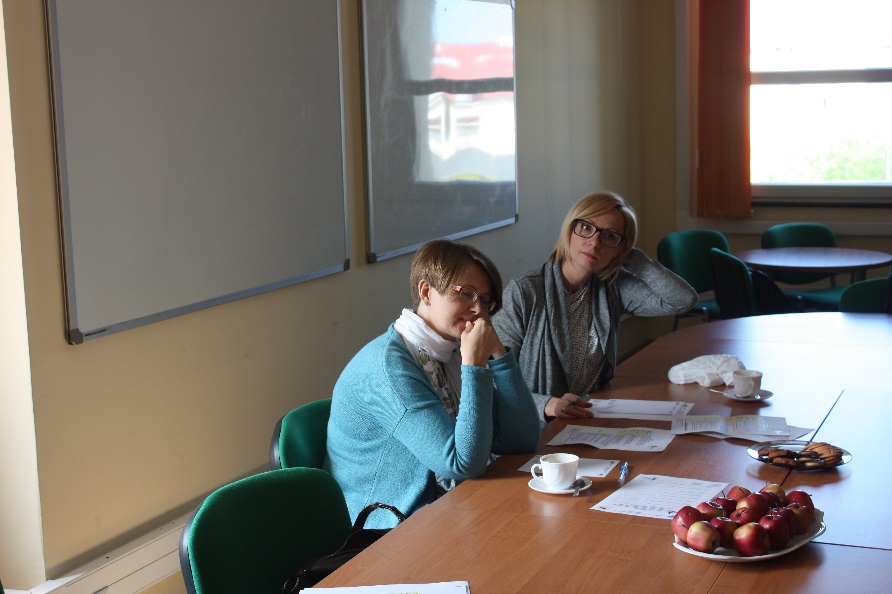 (od lewej) Beata Kluj, Dorota Bogaczyk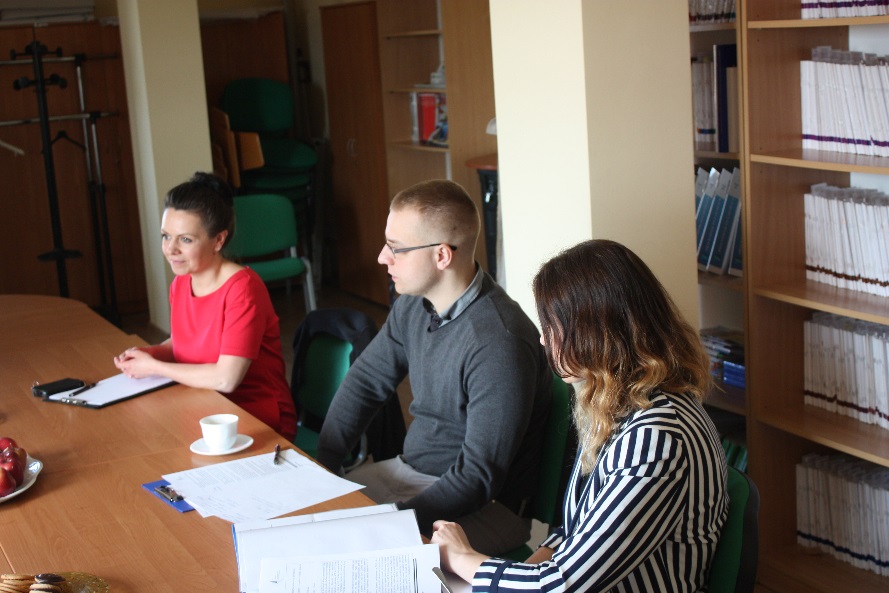 (od lewej) Monika Pokropek, Ariel Murmyło, Anetta SidorowiczRezultatyWymieniono informacje o pracy zespołów w 2015Zapoznano się z działaniami zespołów, które są w trakcie realizacjiJeszcze przez pewien czas sekretariat forum będzie u lidera partnerstwaZgłoszono propozycje do planu pracy na 2016Propozycja spotkania corocznego z członkami Forum odbędzie się na temat Analizy Transakcyjnej.Omówiono działanie wstępne związane z OTK 2016Przyjmowani są chętni do działania w forum jako liderzyWartość dodana  Wymiana doświadczeń pomiędzy uczestnikami Wymiana informacjiPróba określenia działań w niedalekiej przyszłości w partnerstwieWnioskiUstalono plany pracy zespołów w 2016Zapoznano się z wynikami prac zespołów w 2015Nie omówiono daty następnego spotkania zespołu.ZałącznikiLista obecnościProtokół sporządziłRoman Kardowski